Зельвенский районИнформацияо проведенной работе волонтерскими отрядами учреждений общего среднего образования по оказанию помощи одиноко проживающим пожилым гражданам за период с 28 июня по 04 июля 2018 г.ФотоДата Школа, класс, название волонтёрского отряда, кол-во участников, место деятельностиФИО кому помогали, место деятельностиКраткое описание деятельности (что сделали, когда – дата)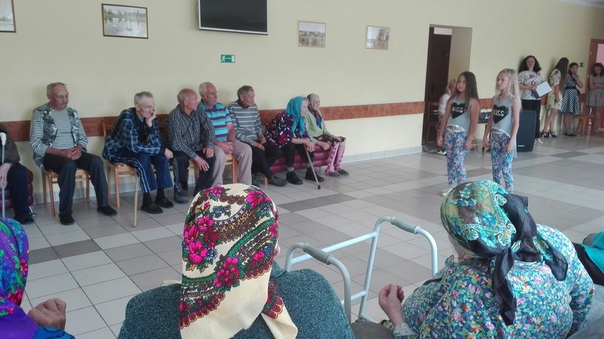 28.06.2018г.СШ № 2 г.п. Зельва,волонтёрский отряд «Надежда», 6 учащихсяд. Мадейки, отделение круглосуточного пребыванияКонцертная программа, посвящённая Дню Независимости Республики Беларусь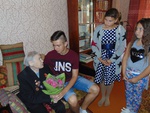 28.06.2018г.СШ № 2 г.п. Зельва,волонтёрский отряд «Надежда», 4 учащихсяг.п. Зельва, ул. Победы 10/3, Федосевич Евгения ивановнаПоздравление ветерана с Днем Независимости Республики Беларусь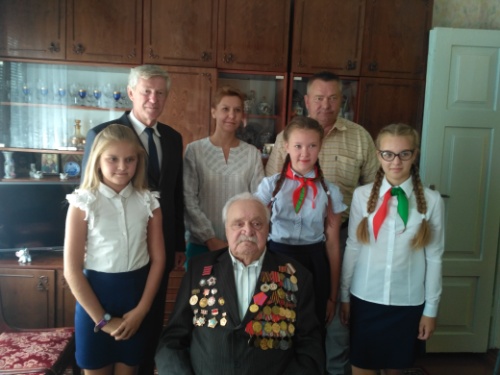 28 июня 2018 г.гимназия № 1г.п. Зельва, 7 класс, 3 уч-сяПосетили ветерана ВОв Кашуткина В.З.Поздравили с наступающим праздником – Днем Независимости Республики Беларусь.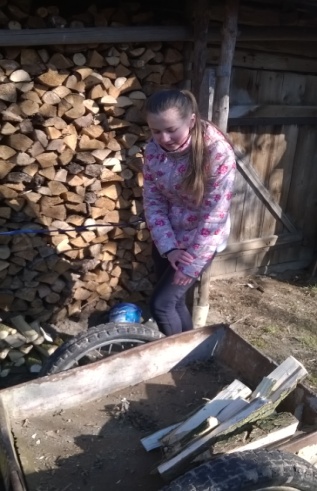 02 июля 2018 г.Елковская СШ,8 класс,4 учащихсяУтлик А.З., ветеранВО войныСкладировали дрова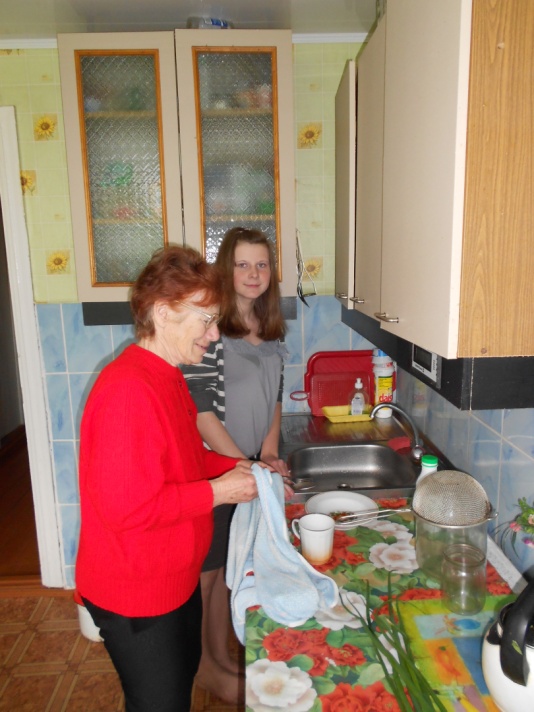 04 июля 2018 гЕлковская СШ,9 класс,2 учащихсяБарановская Г.А., ветеран педагогического трудаОказали помощь в уборке квартиры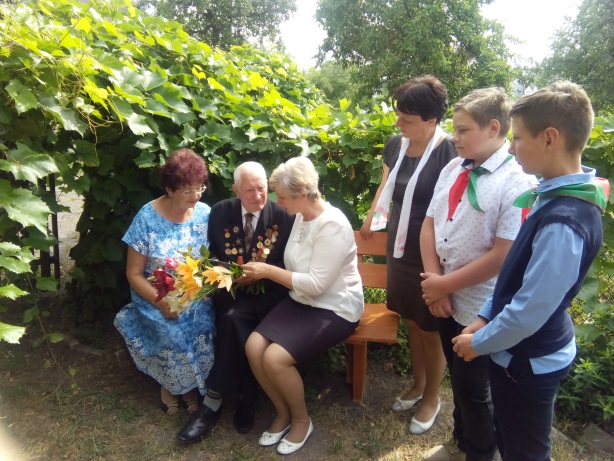 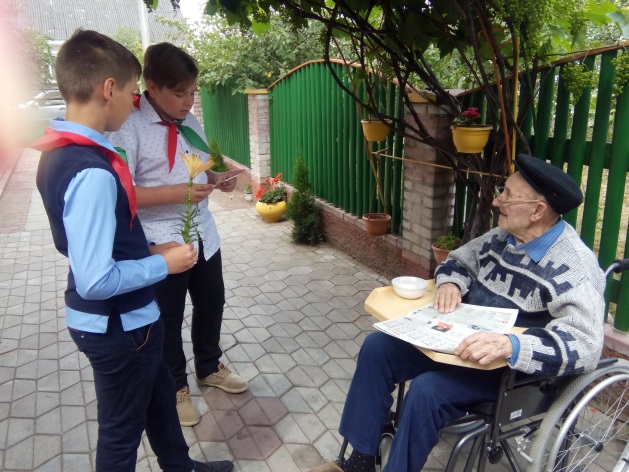 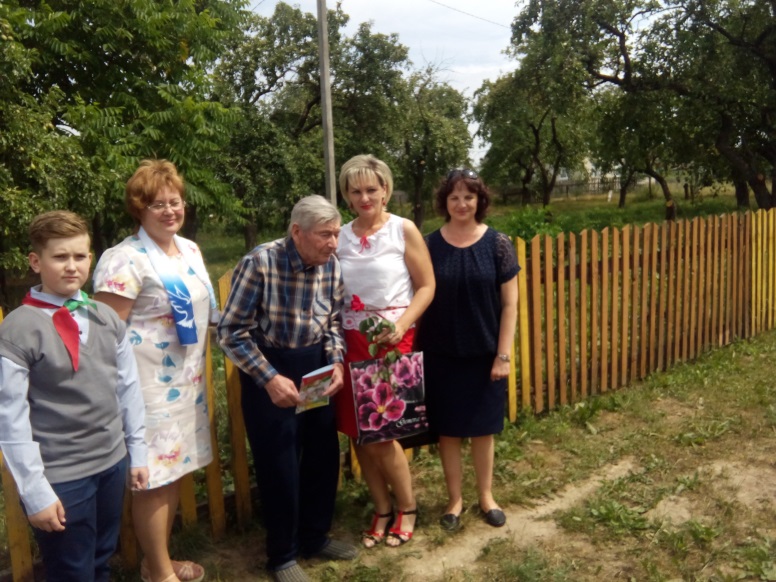 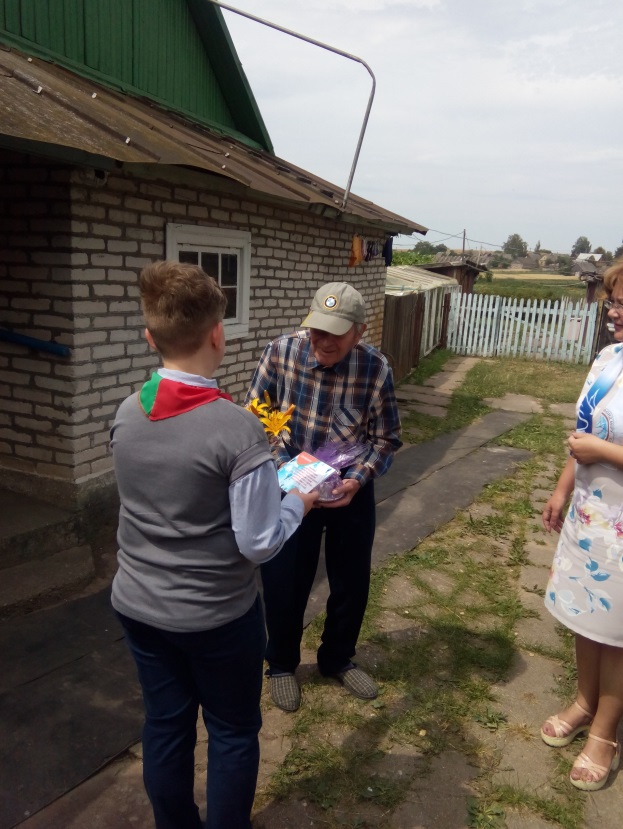 02 июля 2018 г.СШ №3 г.п. Зельва, 6 класс, волонтерский отряд «Добродей», 2 человек.Посетили Кузнецова М.Н.Поздравили с Днем НезависимостиСШ № 3 г.п. Зельва, 6 класс, волонтерский отряд «Добродей», 2 человека.Посетили Лойко В.Н.Поздравили с Днем НезависимостиСШ № 3 г.п. Зельва, 6 класс, волонтерский отряд «Добродей», 2 человека.Посетили Курман М.Н.Поздравили с Днем НезависимостиСШ № 3 г.п. Зельва, 6 класс, волонтерский отряд «Добродей», 2 человека.Посетили Евхуту В.К.Поздравили с Днем НезависимостиСШ № 3 г.п. Зельва, 6 класс, волонтерский отряд «Добродей», 2 человека.Посетили Жука И.А.Поздравили с Днем НезависимостиСШ № 3 г.п. Зельва, 6 класс, волонтерский отряд «Добродей», 2 человека.Посетили Генюша Н.М.Поздравили с Днем Независимости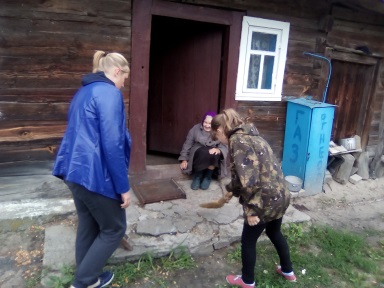 02.07.2018Каролинская СШ, 8.-9 класс, волонтерский отряд «Надежда», 5 человек.Оказали помощь Романчук Р.И..Уборка придомовой территории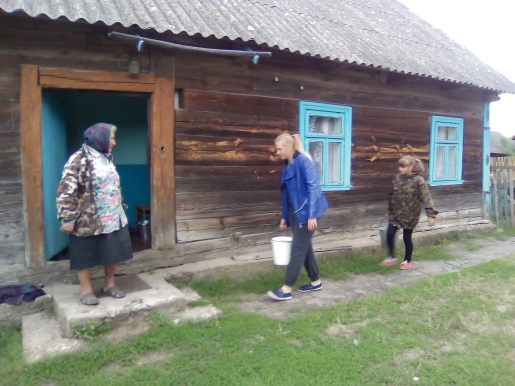 02.07.2018Каролинская СШ, 8.-9 класс, волонтерский отряд «Надежда», 5 человек.Оказали помощь Романчук М.В.Уборка придомовой территории, принесли воды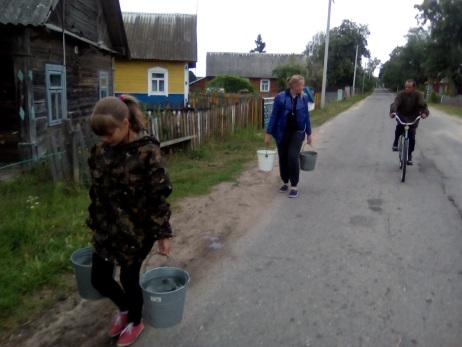 02.07.2018Каролинская СШ, 8.-9 класс, волонтерский отряд «Надежда», 5 человек.Оказали помощь Крокас Н.А.Уборка придомовой территории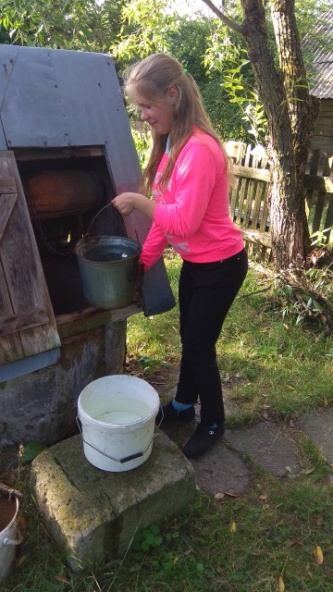 29.06.2018Деречинский детский сад -  средняя школа«Доброе сердце»Януль Валентина Михайловна, УгриньПринесли воды, прополка огорода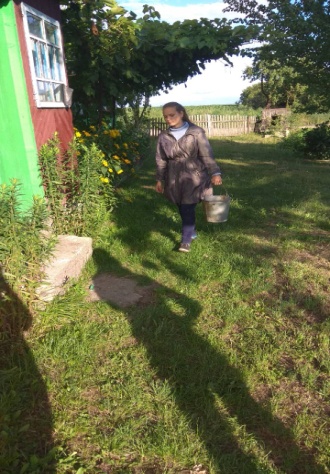 29.06.2018Деречинский детский сад -  средняя школа«Доброе сердце»Чепрасова Галина Леонтьевна, ПеляжинПринесли воды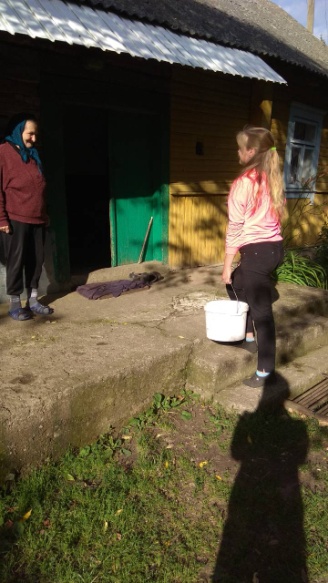 29.06.2018Деречинский детский сад -  средняя школа«Доброе сердце»Юргель Валентина Сергекевна, ПеляжинПринесли воды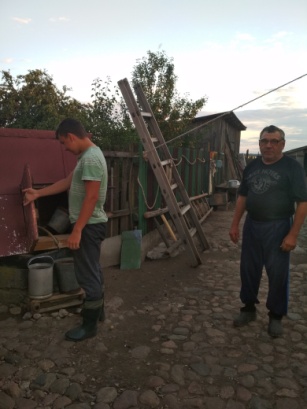 02.07.2018Деречинский детский сад -  средняя школа«Доброе сердце»Турлюк Анатолий Николаевич,АлександрияПринесли воды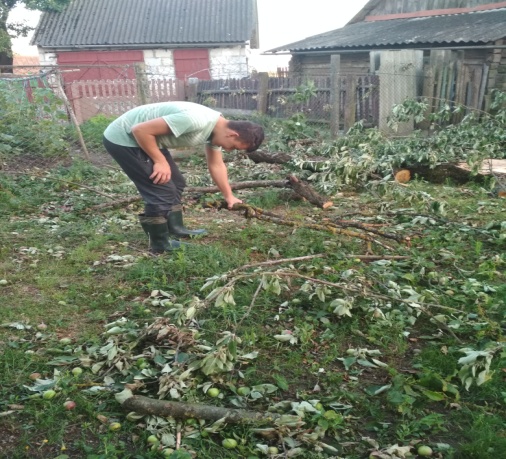 02.07.2018Деречинский детский сад -  средняя школа«Доброе сердце»Ковальчук Михаил Ульянович,ДеречинПринесли воды, оказали помощи в уборке веток29.06.2018Теглевичский детский сад -  средняя школаТимуровский отряд «Добрые сердца», 3 чел.аг.ТеглевичиКечко Анна ИвановнаПосетили, от помощи отказалась30.06.2018Теглевичский детский сад -  средняя школа, д.Добросельцычлены волонтерского отряда  «Милосердие», 2 челМищенко Антонина МихайловнаПоздравили с Днём Независимости,от помощи отказалась30.06.2018Теглевичский детский сад -  средняя школа,д.Добросельцы, члены волонтерского отряда  «Милосердие», 2 челГембицкая Тамара ВладимировнаПоздравили с Днём Независимости,от помощи отказалась28.06.2018Голынковская СШ, 8 класс, 2 учащихсяБеладед Анна ВасильевнаУборка участка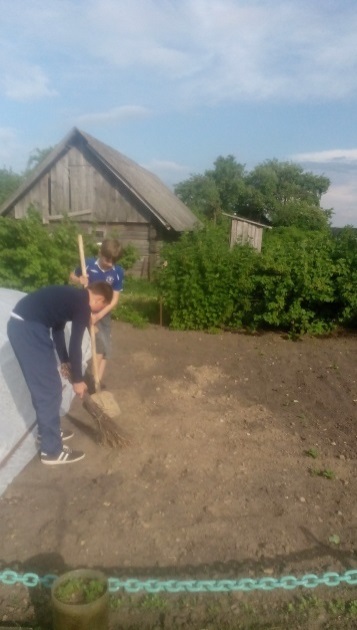 28.06.2018Голынковская СШ, 8 класс, 2 учащихсяПасюк Мария НиколаевнаУборка участка, прополка огорода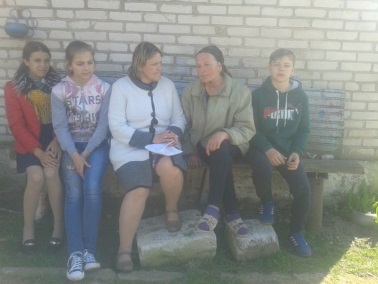 28.06.2018Голынковская СШ, 6 класс, 4 учащихсяЯнцевич Валентина МихайловнаУборка участка, прополка огорода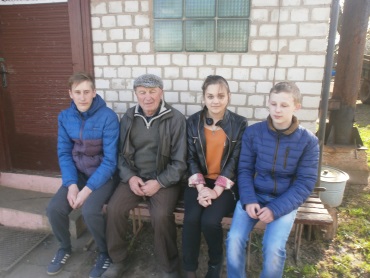 28.06.2018Голынковская СШ, 10 класс, 4 учащихсяБарташевич Валентина НиколаевнаУборка участка